По записям в тетради с грамматикой have got\has got (для отсутствующих: теория в грамматическом справочнике в конце учебника) Выполнить задания в Сборнике стр 90-91 упр 4 на повторение тем  «Игрушки и Предлоги места»  и отработку глаголов have got\has got (в обычной тетради):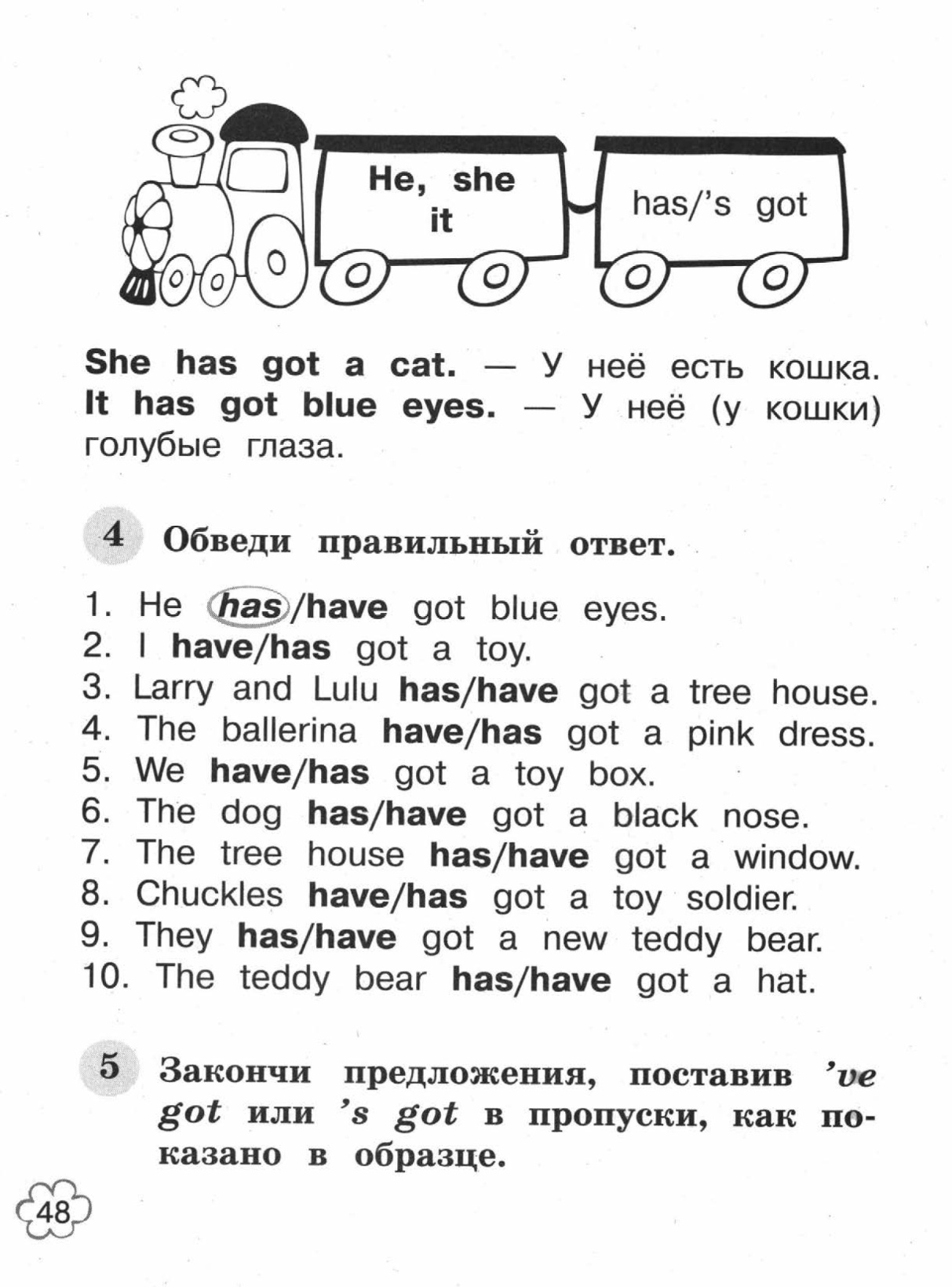 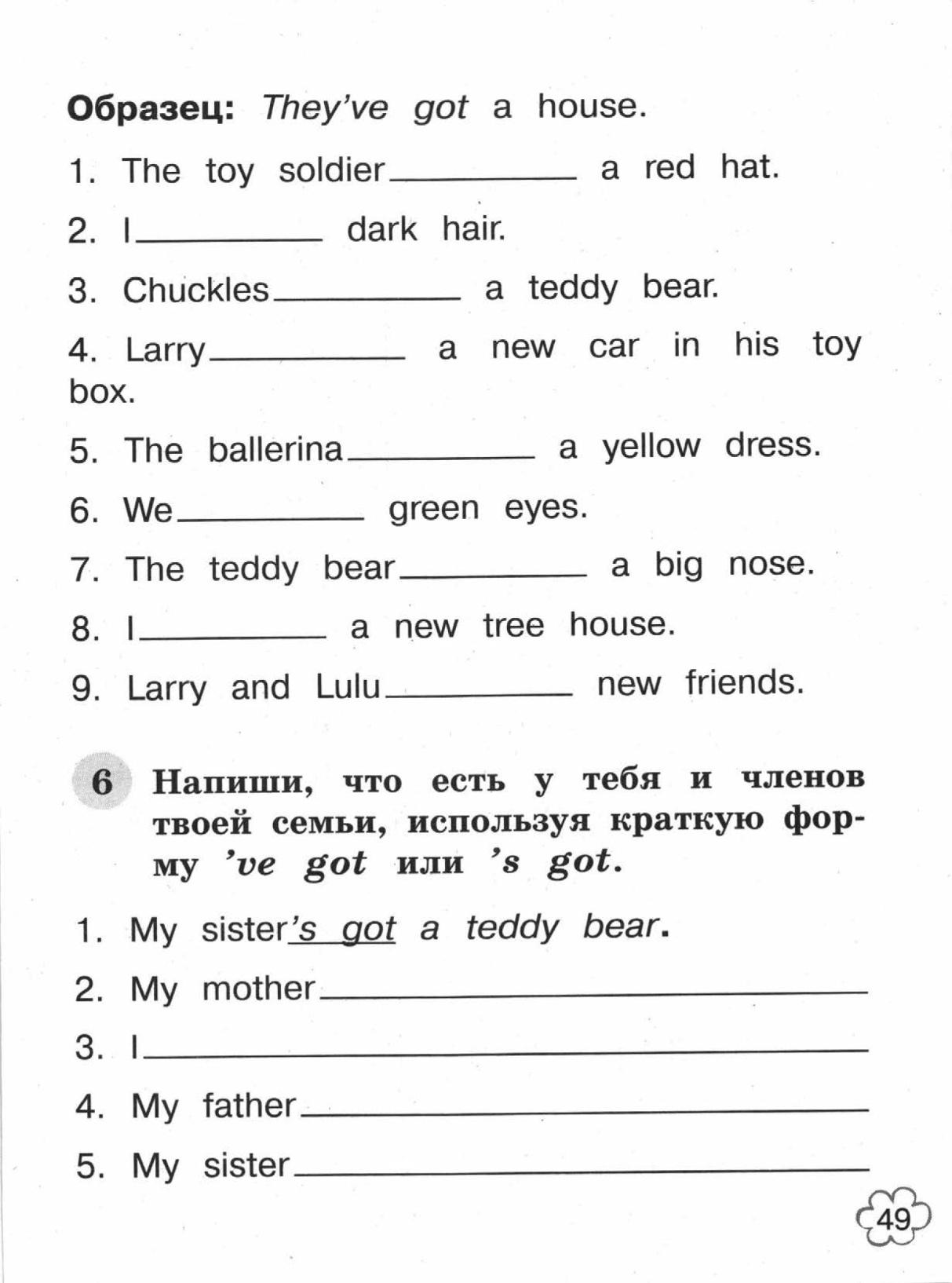 Задания (от 16 марта и от 18 марта) просьба прислать на электронную почту enya6668@mail.ru до 19 марта (включительно)